Figure 4-source data 1. Cleaved caspase-3 and GAPDH immunoblots for Figure 4B.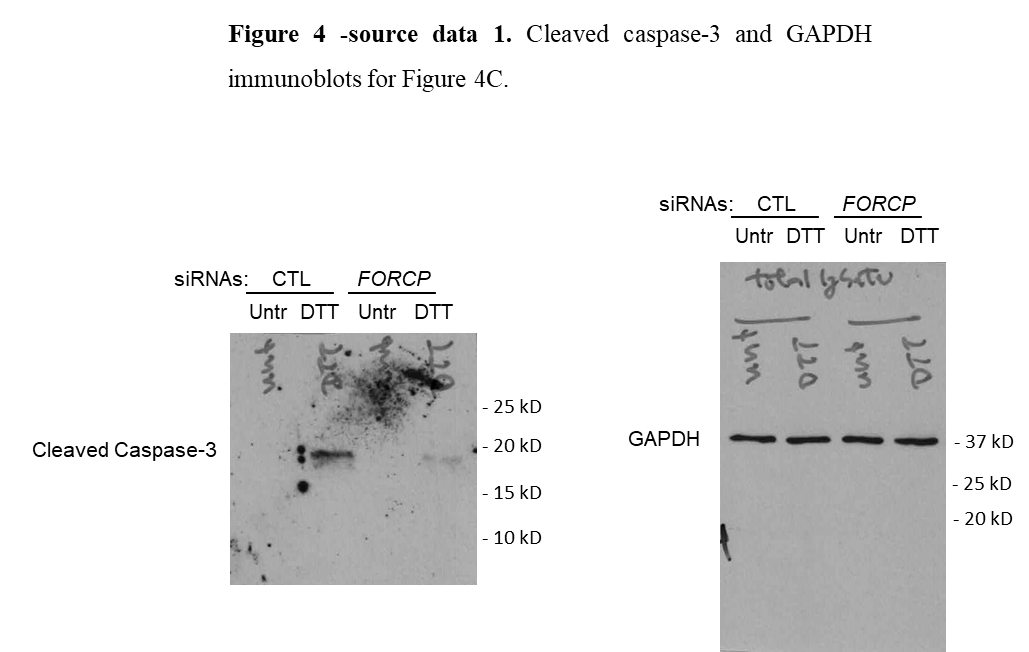 